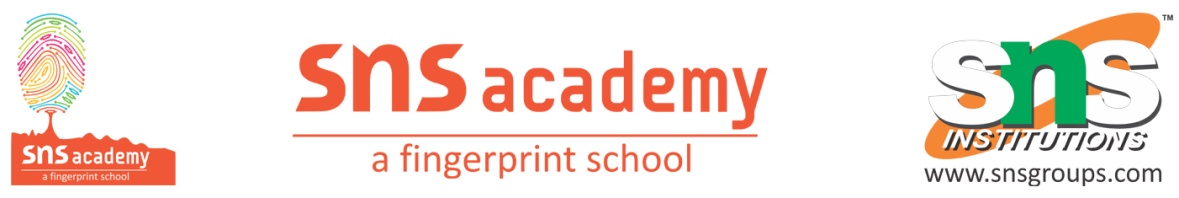 Grade : 5        	               Periodic Test -2                      Marks :40Date : 22.01.2024                   Hindi 			        Time : 1½ Hrs1.दिए गए गद्यांश को ध्यान से पढ़कर प्रश्नों के उत्तर लिखिए⃓                  [4]                                                                                                      मैं सत्यवीर हूँ | मेरा घर गाँव में हैं | मेरे घर के बाहर एक बगीचा है | बगीचे में जामुन का पेड़ है| बारिश के मौसम में यह जामुनों से लद जाता है | मुझे खट्टे -मीठे जामुन बहुत अच्छे  लगते हैं | डाली हिलाते ही जामुनों की बारिश होने लगती है | क) मैं कौन हूँ ?   ख)  मेरे घर के बाहर क्या है ?ग) बगीचे में किसका पेड़ है ?घ) मुझे कैसा जामुन बहुत अच्छे लगते हैं ?2.  निम्नलिखित शब्दों का विलोम शब्द लिखें । (Opposite Words)        [6]  क)  गाँव               ख) अच्छा                  ग) साफ़   घ) थोड़ा               ङ) बाहर                   च)  ज़मीन 3.   निम्नलिखित  शब्दों  का मिलान करें ।                                            [3]      (Match the following) क) आकाश में उड़नेवाले            क)  कुत्ता  ख) धरती पर रहनेवाले               ख)   मछली  ग) जल में रहनेवाले                    ग)   चिड़ियाँ                                                                                                                            4. समझो और भरो (Understand and fill the blank)                         [3] क)  त्त -    कुत्ता  ----------                   ख)  ल्ल - चिल्लाया ---- ग) स्स -    फुस्स ----------5. रिक्त स्थानों को सही शब्द चुनकर भरिए ।                                         [4](Choose the correct option and fill the blank) क)  चाबियों का -------(गुच्छा ,झुंड)           ख)  पक्षियों का --------(झुंड , ढेर) ग) लकड़ियों  का ------(ढेर, गुच्छा)            घ) अंगूर  का ------(गुच्छा, झुंड)6. निम्नलिखित शब्दों के अंग्रेजी में अर्थ लिखें ।                                                                                                       [4]                  क) पकड़ो           ख) चिल्लाना          ग)  पकाया           घ) फूली                   ङ) अनमोल         च) भालू                      छ)  मुश्किल         ज) बुलाना  	 	                                7. निम्नलिखित शब्दों के हिन्दी अर्थ लिखें ।           		                                                                          [4]   क) Village        ख) Berries      ग) Hard           घ) Styptic  ङ) ) Garden     च) Blood        छ)  Violet        ज) Durable 8.  गिनती 1-10  तक लिखें ।   	                                                        [3]       9. निम्नलिखित प्रश्नों का उत्तर लिखें ।                                                     [4]   क) बुढ़िया ने कैसी रोटी पकाई ?   ख)  सबसे पहले रोटी को पकड़ने कौन दौड़ा ?   ग) कुत्ते को रोटी कैसी लगी ?     घ)  जामुन खाने के क्या -क्या फ़ायदे हैं ? 10. अपना परिचय  4-5  वाक्यों  में लिखें ।                                             [5]